ТАШКЕНТ_ХИВА_БУХАРА4 дня\ 3  ночи1 день.( 18.03). АЛМАТЫ-ТАШКЕНТ17-40 – Сбор в авостанции «Сайран» в Алмаате. 18-00 Выезд в Ташкнт. ( 14 ч.) на дорогу, Спальные автобусы 7-00 ( по казахстану ) – Прибытие в границу КПП «Жибек жолы). Перехо через границу.  2 день (19.03) ТАШКЕНТ7-00  ( по узбекистану)   Встреча на посту «Гишт куприк».Встреча.  Завтрак в кафе «Бытро» Шведский стол… 9-00  Экскурсионная программа  «Древний  и современный Ташкент»:  Монумент « Мужество». пл.  «Истиклол» и парка Алишера Навои;  Площадь Амира Темура; дом Романова, ЦУМ, театр им. Алишера Навои. Посещение площади, «Шохидлар майдони и Ташкентскую теле башню (без поднятия в Башню). Посещение базара «Чор-Су», медресе Кукельдаш. Святыни Ташкента (Медресе Кукилдош (16 век);  Посещение комплекса Хасти Имам со священным Кораном  (644-656 гг) : медресе Каффал - Шаши (16 век); медресе Барак-Хан(16 век);  посещение Архитектурного Комплекса « Шайхантахур» где похоронен  Туле Бий)13:30. Обед в Плов –центре. (делается 6- видов Узбекского плова: «Праздничный», «Той-оши», «Чойхона-палов», «Девзира-палов» и т.д. ) самый большой из них на 2000 кг риса.) 14:30. Трансфер на вокзал для выезда ночным поездом в Хиву. Ужин и ночь в поезде. Прибытие в Хиву утром следующего дня 6:58.3- день.(20.03)  УРГЕНЧ-ХИВА  Прибытие в Хиву утром следующего дня 6:58.Трансфер в гостиницу, заселение в отель (гостиница находится в исторической части г. Хива).  Завтрак, заселение в отел Зарафшан Бутик отель – 4****  (гостиница находится в исторической части г.Хива).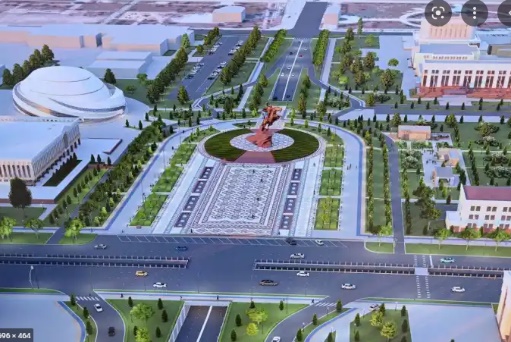 Экскурсия по городу Хива.  Крепость Ичан-Кала (XVIII-XIX)- исторический внутренний город Хивы внесенный в список Всемирного наследия Юнеско. Мавзолей Саид-Аллауддина, Минарет Кальта-Минор, медресе Мухаммад Амин хана, Обед. Продолжение Экскурсионной программа по Хиве.:  Комплекс Алла-Кули-Хана XIII-XVII –Медресе в Ичан-Кале. Мавзолей Пахлавон Махмуда (XVII-XIX),  Дворец Таш-Хаули, Крепость Кунья-Арк (XIX), Минарет и мечеть Ходжа-Ислам (1908-1910), Ворота Палван-Дарбаза (XIX ). Ужин на терассе отеля с видом на минареты Хивы  Ночь в гостинице.4-День.(21.03)  ХИВА-УРГЕНЧ-БУХАРАЗавтрак.Экскурсионная поездка в знаменитое соленое озера Калажик (мертвое море Каракумов). Осмотр озеро и старинной крепости КалажикПереезд в Ургенч. 13-00  Обед 14-00 Не большая экскурсия по Парку Жалолиддин Мангуберди ( самый высокий памятник в Срдней азии) и парк Ал Хорозмий.. 15-03 Выезд поездом в Бухару на поезде, пересекая песочные барханы Каракумов, вдоль Амударьи и старинных заброшенный крепостей древнего Шелкового путиПрибытие в Бухару в 21-00. Ужин с мастер классом « Суфики ош» + « наблюдаем за приготовлением Праздничного блюда весны Сумаляк» ( песни танцы, у костра)И ночь в гостинице «Империал Палас отел Бухара -4 ****»,5-День (22.03)  БУХАРА-ТАШКЕНТ Завтрак.  9-00 Экскурсионная программа на целый день в Бухаре:Площадь ЛябиХавуз: Медресе Надыр Диван Беги (17 век), Чанака (17 век); БолоХавуз; Мечеть Магоки-Аттари (12 век); Улугбек (15 век) и медресе Кукельдаш (16 век);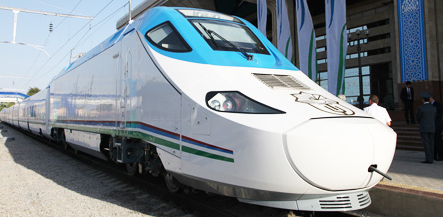 13:00 Обед.14:30 Продолжение экскурсии: Обзорная по Пои-Калян. Этот монумент включает в себя минарет Калян (12 век), мечеть (15 век), и медресе Амир Алим-Хана (19-20 век); Медресе Мири-Араб.Арк (10-19 век); 15:24 Выезд в Ташкент на скоростном поезде Афросиаб. 19-20 Прибытие в Ташкент.Поещение парка «Межик сити» 21-00 Праздничный ужин.22-00 Проводы в  КПП «Гишт куприк».23-00 выезд в Алмааты. 